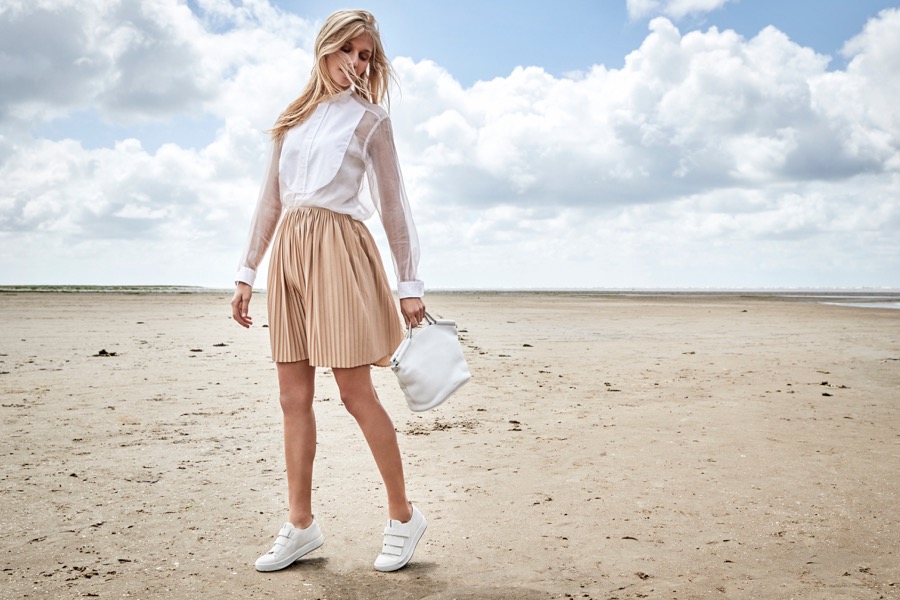 Informacja prasowa SS17#eccoshoesMONOCHROME CHIC Proste linie i naturalna swoboda – ECCO przedstawia monochromatyczne modele z kolekcji ECCO SOFT 8 na sezon wiosna/lato 2017. Młodzi ludzie szczególnie cenią sobie wygodę, nic dziwnego więc, że idea „dress down Friday” jest im bardzo bliska. Zgodnie z tą zasadą w każdy piątek rezygnujemy z oficjalnego biurowego dress code’u na rzecz bardziej modowych rozwiązań, będąc po pracy gotowymi na świętowanie weekendu z przyjaciółmi! Kolekcja butów ECCO SOFT 8 zapewnia tę upragnioną swobodę każdego dnia. Sportowy szyk będzie teraz jeszcze prostszy do osiągnięcia dzięki elegancko skrojonym sneakersom w parze z kobiecymi stylizacjami. Bezkonkurencyjny komfort w połączeniu ze skandynawskim minimalizmem nadaje całości nowoczesny, miejski styl, który wyróżnia pozostające w ciągłym biegu miłośniczki mody.Kolekcja damska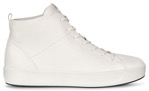 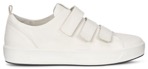 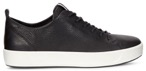 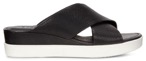 O marce ECCOECCO jest światowym liderem wśród marek obuwniczych łączącym styl i komfort. Firma zbudowała swój sukces na designie, skórze wysokiej jakości oraz innowacyjnej technologii. Założona w 1963 roku marka ECCO jest jednym z największych producentów obuwia na świecie, który czuwa i zarządza każdym etapem produkcji skóry, butów czy sprzedaży detalicznej. ECCO należy także do największych producentów wysokiej jakości skóry – zdaniem klientów jest wiodącą marką luksusową na skalę światową. Dzisiaj buty i akcesoria ECCO są sprzedawane w 88 krajach w 3 060 sklepach oraz 14 000 punktów sprzedaży na całym świecie. Firma prowadzona przez rodzinę zatrudnia obecnie 19 800 pracowników na świecie. ecco.com